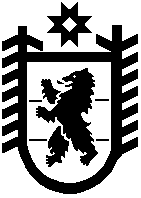 Республика КарелияСовет Эссойльского сельского поселенияVIII сессия III созываРЕШЕНИЕ  24 апреля 2014 года                                                                                № 14п. ЭссойлаО внесении изменений в решение  V сессии Совета Эссойльского сельского поселения  III созыва от 19 декабря 2013 года № 45 «О бюджете Эссойльского сельского поселения на 2014 год»Совет Эссойльского сельского поселенияРЕШИЛ:Внести в решение V сессии Совета Эссойльского сельского поселения V созыва от 19 декабря 2013 года № 45 «О бюджете Эссойльского сельского поселения  на 2014 год» следующие изменения:Статью 1 изложить в новой редакции:1. Утвердить основные характеристики бюджета Эссойльского сельского поселения на 2014 год:1) прогнозируемый общий объем доходов бюджета Эссойльского сельского поселения в сумме  19045,5 тыс. рублей, в том числе объем безвозмездных поступлений в сумме 6594,5 тыс. рублей, из них объем получаемых межбюджетных трансфертов в сумме 6544,5 тыс. рублей;2) общий объем расходов бюджета Эссойльского сельского поселения в сумме  19045,5 тыс. рублей.Статью 5 изложить в новой редакции:1. Утвердить ведомственную структуру расходов бюджета Эссойльского сельского поселения на 2014 год согласно приложению 4 к настоящему решению.2. Утвердить распределение бюджетных ассигнований по разделам, подразделам, целевым статьям, группам и подгруппам видов расходов классификации расходов бюджетов на 2014 год согласно приложению 5 к настоящему решению.Глава Эссойльского сельского поселения				А.И.ОрехановДОХОДЫСубсидия на осуществление полномочий РК созданию и обеспечению деятельности административных комиссий -1 тыс.руб. (в соответствии с бюджетом Республики Карелия)Собственные доходы (продажа земельных участков + 1100 тыс.руб.РАСХОДЫРаздел 0104 – 1,0 т.р. целевые средства (адм.комиссии)Раздел 0104 – 9,843 т.р.Раздел 0501 + 1109,843 т.р. софинансирование на переселение из аварийного жилфондаСтатья 1.Основные характеристики бюджета Эссойльского сельского поселенияСтатья 5.Бюджетные ассигнования бюджета Эссойльского сельского поселения